Дорогобужский музей участвует во Всероссийской акции «Экскурсионный флэшмоб 2022»!Всероссийская акция «Экскурсионный Флешмоб» – это ежегодная акция, в рамках которой в один день и час (в нынешнем году это 27 августа в 12:00) в разных точках России одновременно стартует множество бесплатных экскурсий, лекций, мастер-классов и творческих встреч с интересными личностями городов нашей страны.В Дорогобуже в рамках Всероссийской акции «Экскурсионный флэшмоб» (6+) запланированы экскурсии для гостей и жителей города, которые проведет в День города 27 августа 2022 года с 14 час. районный историко-краеведческий музей. Местным жителям и гостям города предлагаются следующие экскурсии:- по музейной экспозиции «Город древний, город славный»;- по главной достопримечательности города «Дорогобужский Вал»;- по художественной выставке «Котовы: отец и сын» (скульптура, живопись).Мы приглашаем всех желающих открыть тайны нашего города, узнать больше о его достопримечательностях и богатой истории.ВСЕ ЭКСКУРСИИ ПРОВОДЯТСЯ БЕСПЛАТНО!
 Из истории:
Впервые Экскурсионный Флешмоб состоялся 24 сентября 2017 года в г. Омске. За пять лет количество участников Экскурсионного Флешмоба возросло от 630 до 2 000 человек, а количество проведенных экскурсий с 30 до 130 в рамках одного региона. В 2021 году проект вышел на совершенно новый уровень! К Омской области присоединилось 32 региона и акцию посетило 6 000 человек из разных уголков страны.

 Механика участия в мероприятии:
1. Запись на экскурсии будет происходить на официальном межрегиональном сайте Экскурсионного Флешмоба: https://omsk.excursmob.ru/
2. Обратите внимание, что запись откроется 19 августа ().
3. На странице каждой экскурсии будет указано место встречи, экскурсовод и особенности конкретного предложения.
4. В последнюю субботу месяца, 27 августа, приходите на точку сбора вашей экскурсии в 12:00 (если экскурсия проводится в другое время, это будет указано на момент записи) и начинайте ваше увлекательное знакомство с нашим городом!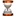 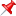 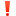 Формат: Обзорные пешеходная экскурсия
Место встречи: г. Смоленск, Лопатинский сад, напротив арт-объекта "Я люблю Смоленск"
Экскурсовод: Загуренко Ирина ТимофеевнаЗаписаться на экскурсию нужно на сайте excursmob.ru
Запись на экскурсии стартует с 19 августа с 07:00.
Акция состоится 27 августа в 12:00.Друзья, давайте поддержим родную Смоленщину!

#Конкурс #СокровищаРоссии

 ГОЛОСУЙ КАЖДЫЙ ДЕНЬ  ПОДДЕРЖИ СМОЛЕНЩИНУ!!!

 Конкурс "Сокровища России" от Russian Traveler.
 Смоленский регион представлен в 7 номинациях

 Ссылка на голосование: https://awards.rtraveler.ru/nominations/

 Номинанты от Смоленской области:

1. Культурно-исторический объект/музей

 АРХЕОЛОГИЧЕСКИЙ КОМПЛЕКС «ГНЁЗДОВО»

2. Народный промысел

 ВЯЗЕМСКАЯ СТЁКА

3. Национальное блюдо

 ВЯЗЕМСКИЙ ПРЯНИК

4. Природные объекты

 НАЦИОНАЛЬНЫЙ ПАРК «СМОЛЕНСКОЕ ПООЗЕРЬЕ»

5. Фестиваль

 ФЕСТИВАЛЬ «СЛАВЯНСКОЕ БРАТСТВО»

6. Экомаршрут

 ПУТЕШЕСТВИЕ В КРАЙ ГОЛУБЫХ ОЗЕР

7. Экскурсионный туристический маршрут

 «РОМАНТИКА ДВОРЯНСКИХ ПОМЕСТИЙ ЗЕМЛИ СМОЛЕНСКОЙ»

Голосование продлится до 30 сентября 2022 года

#WelcomeSmolensk #TourismSmolensk #VisitSmolensk м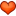 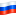 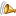 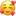 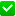 6Нравится